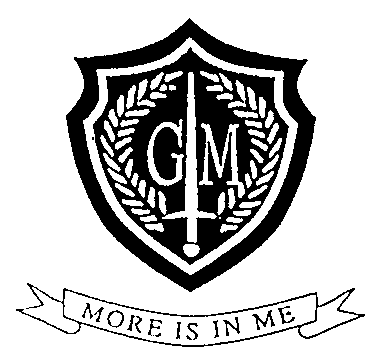 JOB DESCRIPTIONJob Title:	Teaching Assistant (Primary) – Level 2Grade: Scale 3Range: SP5 – SP6Responsible to: Member of SLGResponsible for: NoneJob PurposeTo work under the instruction/guidance of teaching/senior staff to undertake work/care/support programmes, to enable access to learning for pupils and to assist the teacher in the management of pupils and the classroom.  Work may be carried out in the classroom or outside the main teaching area.Key External ContactsParents, carersKey Internal ContactsHead Teacher, Teaching staff, pupils, support staffMajor Tasks, Duties and Responsibilities1	Support for PupilsSupervise and provide particular support for pupils, including those with special needs, ensuring their safety and access to learning activitiesAssist with the development and implementation of Individual Education/Behaviour Plans and Personal Care programmes Establish constructive relationships with pupils and interact with them according to individual needsPromote the inclusion and acceptance of all pupilsEncourage pupils to interact with others and engage in activities led by the teacherSet challenging and demanding expectations and promote self-esteem and independence Provide feedback to pupils in relation to progress and achievement under guidance of the teacher2	Support for TeachersCreate and maintain a purposeful, orderly and supportive environment, in accordance with lesson plans and assist with the display of pupils’ workUse strategies, in liaison with the teacher, to support pupils to achieve learning goals Assist with the planning of learning activitiesMonitor pupils’ responses to learning activities and accurately record achievement/progress as directedProvide detailed and regular feedback to teachers on pupils’ achievement, progress, problems etc.Promote good pupil behaviour, dealing promptly with conflict and incidents in line with established policy and encourage pupils to take responsibility for their own behaviourEstablish constructive relationships with parents/carersAdminister routine tests and invigilate exams and undertake routine marking of pupils’ workProvide clerical/admin. support e.g. photocopying, typing, filing, money, administer coursework etc.
3	Support for the CurriculumUndertake structured and agreed learning activities/teaching programmes, adjusting activities according to pupil responsesUndertake programmes linked to local and national learning strategies e.g. literacy, numeracy, KS3, early years     recording achievement and progress and feeding back to the teacher Support the use of ICT in learning activities and develop pupils’ competence and independence in its usePrepare, maintain and use equipment/resources required to meet the lesson plans/relevant learning activity and assist pupils in their use4    Support for the SchoolBe aware of and comply with policies and procedures relating to child protection, health, safety and security, confidentiality and data protection, reporting all concerns to an appropriate personBe aware of and support difference and ensure all pupils have equal access to opportunities to learn and developContribute to the overall ethos/work/aims of the schoolAppreciate and support the role of other professionalsAttend and participate in relevant meetings as required Participate in training and other learning activities and performance development as requiredAssist with the supervision of pupils out of lesson times, including before and after school and at lunchtimeAccompany teaching staff and pupils on visits, trips and out of school activities as required and take responsibility for a group under the supervision of the teacherOther requirements:To attend and participate in staff meetings.To participate in training and performance management as required.To have an up-to-date Enhanced DBS Disclosure.
Teaching AssistantLevel 2Person Specification.1.	Experience1.1	Working with or caring for children of relevant age2.	QualificationsGood numeracy/literacy skills2.2	Completion of DfES Teacher Assistant Induction ProgrammeNVQ 2 for Teaching Assistants or equivalent qualifications or experience2.3	Training in the relevant learning strategies e.g. literacy 2.4	First aid training/training as appropriate3.	Knowledge, Skills and abilities3.1	Knowledge and ability to use ICT effectively to support learning3.2	Reasonable word processing skills3.3	Use of other equipment technology – video, photocopier3.4	Understanding of relevant polices/codes of practice and awareness of 	relevant legislation3.5	General understanding of national/foundation stage curriculum and other basic learning programmes/strategies3.6	Basic understanding of child development and learning 3.7	Ability to self-evaluate learning needs and actively seek learning 	opportunities3.8	Ability to relate well to children and adults3.9	Work constructively as part of a team, understanding classroom roles and responsibilities and your own position within these